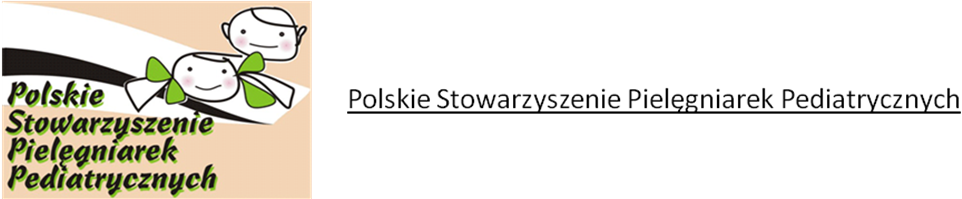 OGÓLNOPOLSKA KONFERENCJA PIELĘGNIARSTWOPEDIATRYCZNE – NOWE WYZWANIAOstróda 10-11 czerwiec 2019 r.Dane Uczestnika                                                                                                                                                                             Imię i Nazwisko............................................................................................................................E-mail............................................................................................................................................Stanowisko....................................................................................................................................Miejsce zatrudnienia.....................................................................................................................…...................................................................................................................................................Telefon kontaktowy......................................................................................................................Bez faktury                Faktura                   (zaznacz x)Dane do rachunku (dokładna nazwa i adres).................................................................................................................................................................................................................................................................................................................................................................................................................................................................                                                                                       ................................................                                                                                                          podpis uczestnikaInformacje OrganizacyjneTermin konferencji: 10-11 czerwiec 2019Miejsce szkolenia: OstródaHotel Willa Port Conference Resort & SPAul. Mickiewicza 1714-100 Ostródatel 89 642-46-00Opłata szkoleniowa: Członkowie PSPP - 450,00 zł. (składki opłacone na bieżąco oraz za 2019r.),Pozostali uczestnicy – 500,00 zł. (opłata szkoleniowa obejmuje: udział w konferencji,materiały szkoleniowe, zakwaterowanie, posiłki oraz udział w uroczystej kolacji w konwencji „lat 30”).Opłatę konferencyjną należy dokonać. w terminie do dnia 20 maja 2019 r. Po terminie 20 maja 2019r. koszt konferencji wynosi 550,00 zł do wyczerpania miejsc.Wypełnione zgłoszenie uczestnictwa należy przesłać drogą elektroniczną na adres:e.romankiewicz@wssd.olsztyn.pl Opłatę szkoleniową należy uiścić przelewem na konto Bank Zachodni WBK.W tytule przelewu proszę umieścić Imię i Nazwisko uczestnika oraz dopisek "Konferencja pediatryczna".Nr konta: 14 1090 1753 0000 0001 2235 6999Informacje dodatkowe:Istnieje możliwość wcześniejszego przyjazdu i rezerwacji pokoju w cenie promocyjnej (na koszt uczestnika)po wcześniejszym zgłoszeniu telefonicznym do recepcji hotelu hasło „konferencja pediatryczna” Dodatkowe informacje: Ewa Romankiewicz tel. 608-728-407